尊敬的先生/女士：我很高兴地通知您，国际电信联盟（ITU）“人工智能惠及人类”正在同时发起两项全球征集活动，为人工智能驱动的可持续发展解决方案全球存储库献计献策。更多详细信息已在“创新扩大影响”门户网站发布。a)	在此处提交影响可持续发展目标的创新AI用例。b)	在此处申请成为“人工智能惠及人类学者”。全球征集活动得到了中国工业和信息化部（MIIT）的支持。两项征集活动均不收取费用，对国际电联成员国的个人和组织开放。两项征集活动都有几个激励措施：对于(a)项活动，从提交文件中选出的用例可能会在日内瓦举行的人工智能惠及人类全球峰会（2024年5月30日至31日）上得到重点介绍和强调，并有机会赢取辅导、奖品和资源；对于(b)项活动，“人工智能惠及人类学者”将与国际电联密切合作，开发、分析和完善人工智能用于可持续发展目标的用例，并获得资助参加在日内瓦举行的人工智能惠及人类全球峰会，此外还将获得表彰和辅导。我们将在“创新扩大影响”门户网站上公布一套详细的激励措施以及提交和评估流程及导则。鼓励广大参与者提交材料，参与者可包括但不限于：•	学术界和研究实体•	初创企业•	产业界•	政策制定者和政府机构•	非政府组织（NGO）和民间组织•	个人创新者性别平衡和区域平衡将予以考虑。两项征集活动的提交材料均应在2024年3月31日之前寄出。如需更多信息，请联系ai@itu.int。顺致敬意！电信标准化局主任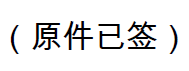 尾上诚藏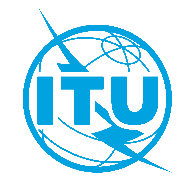 国 际 电 信 联 盟电信标准化局2024年2月29日，日内瓦文号：联系人：电信标准化局第184号通函TSB Events / FWFred Werner电信标准化局第184号通函TSB Events / FWFred Werner致：-	国际电联各成员国；-	国际电联部门成员；-	国际电联部门准成员和学术成员；-	各常驻日内瓦代表团和大使馆；-	相关国际、区域性和国家组织；-	运营卫星系统的政府间组织；-	联合国；-	联合国各专门机构和国际原子能机构电话：+41 22 730 5572+41 22 730 5572致：-	国际电联各成员国；-	国际电联部门成员；-	国际电联部门准成员和学术成员；-	各常驻日内瓦代表团和大使馆；-	相关国际、区域性和国家组织；-	运营卫星系统的政府间组织；-	联合国；-	联合国各专门机构和国际原子能机构传真：+41 22 730 5853+41 22 730 5853致：-	国际电联各成员国；-	国际电联部门成员；-	国际电联部门准成员和学术成员；-	各常驻日内瓦代表团和大使馆；-	相关国际、区域性和国家组织；-	运营卫星系统的政府间组织；-	联合国；-	联合国各专门机构和国际原子能机构电子邮件：ai@itu.intai@itu.int致：-	国际电联各成员国；-	国际电联部门成员；-	国际电联部门准成员和学术成员；-	各常驻日内瓦代表团和大使馆；-	相关国际、区域性和国家组织；-	运营卫星系统的政府间组织；-	联合国；-	联合国各专门机构和国际原子能机构事由：创新扩大影响：“人工智能惠及人类”应对可持续发展目标的挑战创新扩大影响：“人工智能惠及人类”应对可持续发展目标的挑战创新扩大影响：“人工智能惠及人类”应对可持续发展目标的挑战